Publicado en Madrid el 16/01/2024 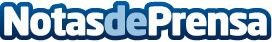 BaRRa de Pintxos desembarca en Mallorca con la apertura de dos restaurantesEntre ambos locales han generado 15 puestos de trabajo. Con estas inauguraciones, la cadena se acerca a la quincena de establecimientos abiertos en EspañaDatos de contacto:Juan Carlos Martín JiménezDepartamento de Comunicación607999866Nota de prensa publicada en: https://www.notasdeprensa.es/barra-de-pintxos-desembarca-en-mallorca-con-la Categorias: Nacional Franquicias Baleares Emprendedores Restauración http://www.notasdeprensa.es